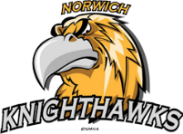 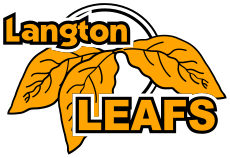 To: Members of Langton, Norwich, and Delhi Minor Hockey Associations From: 	Kendall Zajac – Langton Minor Hockey PresidentJohn Doan – Norwich Minor Hockey PresidentRyan Robyn – Delhi Minor Hockey President______________________________________________________________________As the 2023-2024 hockey season gets under way, Delhi Minor Hockey, Norwich Minor Hockey, and Langton Minor Hockey Associations would like to propose the possibility of working together in an official capacity for the 2024-2025 season.Why Delhi, Langton & Norwich?    Delhi, Langton, and Norwich are very similar communities, and throughout our discussions, it is obvious that we share the same vision and values when it comes to hockey programming.  Our top priorities are player development, fun, and sense of community.  We are also committed to keeping hockey as affordable as possible for all.     Essentially, our three centres have already been working together over the past two years due to our proximity to each other.  Declining registrations in Norwich and Langton have led to players trying out in Delhi on a 3.5, as it is their closest centre and only option if they want to play Representative hockey.  This has worked well for all centres, as Delhi teams have become more competitive, and players from Norwich and Langton have been able to play with teammates who have similar skills and abilities.Why Pursue a Partnership?   By working together through a hockey partnership, we can provide a more complete and sustainable hockey program.  Our vision is to run Local League programs as they are currently, with players wearing their Knighthawks, Leafs, and Rockets Jerseys.  Local League Select teams could be formed with players from all three centres, providing additional opportunity for player development.      At the Representative level, we would like to see representative teams running in each division, as well as possible second entry teams.  These teams would operate under a new name and logo, representing all three centres, and would play out of arenas in each town.     Finally, an official partnership would allow equal board representation, ensuring decisions are made as equally and fairly as possible.  What Next?    First and foremost, we need to know if this proposal is something that members wish to pursue.  Langton, Delhi and Norwich will be holding separate meetings for their members later this month, to share information and answer questions.  If feedback is positive, executive members will proceed with an OMHA proposal.    To keep you updated on the process, a DNL Minor Hockey Facebook and Instagram page would be established.  Articles and links would be posted on each centres webpage that will connect you to DNL Minor Hockey social media. Thank you for your time, and we hope to see you at our first members meeting.Kendall Zajac – Langton Minor Hockey PresidentJohn Doan – Norwich Minor Hockey PresidentRyan Robyn – Delhi Minor Hockey President